    PERMOHONAN TUNTUTAN BAYARAN PERUBATAN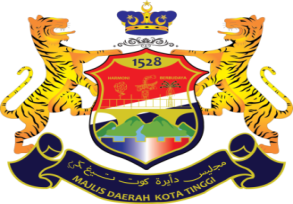 Kepada	: Ketua Jabatan Khidmat Pengurusan		  Majlis Daerah Kota TinggiPermohonan tuntutan bayaran kerana  rawatan  saya / isteri / anak / ibubapa saya_______________________________________________________________ sebagaimana resit berkembar .							Tandatangan Pemohon	: ________________________							Nama Pemohon		: ________________________							Jawatan			: ________________________							Tarikh				: ________________________ _________________________________________________________________________________________________Kepada	: Yang Dipertua		  Majlis Daerah Kota TinggiPermohonan tuntutan bayaran disokong.Tarikh	: ______________________		Tandatangan Ketua Jabatan